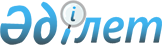 Об утрате силы решение акима 2015 года 4 мая № 11 "Об установлении граничительных мероприятий на зимовку "Утебай" относящего к производственному кооперативу "Тасшагиль" Тасшагильского сельского округаРешение акима Тасшагильского сельского округа Кызылкогинского района Атырауской области от 8 июня 2015 года № 16      В соответсвии со статьей 37 Закона Республики Казахстан от 23 января 2001 года "О местном государственном управлении и самоуправления в Республике Казахстан" РЕШИЛ: 

       Решение акима Тасшагильского сельского округа от 4 мая 2015 года № 11 "Об установлении ограничительных мероприятий на зимовку "Утебай" относящего к производственному кооперативу "Тасшагиль" Тасшагильского сельского округа" (зарегистрировано в реестре государственной регистрации нормативных правовых актов № 3210) признать утратившим силу. 

       Контроль за исполнением данного решения оставляю за собой. 


					© 2012. РГП на ПХВ «Институт законодательства и правовой информации Республики Казахстан» Министерства юстиции Республики Казахстан
				
      Аким округа:

М. Куанишов
